Gemeinsam für Akzeptanz in RavensburgLSBTTIQ – Gemeinsam.Divers.Bunt.Sehr geehrte Damen und Herren? Liebe Menschen! Es klingt ungewohnt, Sie alle nicht binär anzusprechen. Aber mein Anliegen, mit dem ich mich heute an Sie wende, ist ein sehr wichtiges und erfordert die Offenheit, Andersartigkeit als Stärke anzuerkennen. Im Jahr 2019 jährte sich zum 50. Mal der Christopher Street Day. Dieses Jubiläum wird weltweit gefeiert, um an den langen Kampf für gleiche Rechte für jeden Menschen – egal welcher sexuellen Orientierung – zu erinnern bzw. ihn fortzusetzen. Dies ist verbunden mit einer Werbung für eine offene und tolerante Gesellschaft. Auch Ravensburg sieht sich diesem Ziel verpflichtet. Gerne lade ich Sie deshalb zu unserer VeranstaltungGemeinsam für Akzeptanz in Ravensburgam Freitag, 25. Oktober 2019 ab 18.30 Uhr bis ca. 22.00 Uhrins Museum Humpis-Quartier, Marktstraße 45, 88212 Ravensburg ein.Gemeinsam möchten wir die Vielfalt in der Region sichtbar machen und uns für Akzeptanz und gleiche Rechte in Ravensburg stark machen. Es gilt, Vorurteile abzubauen und ein deutliches Zeichen gegen jede Art von Diskriminierung von lesbischen, schwulen, bisexuellen, transsexuellen, transgender, intersexuellen und queeren Menschen – kurz LSBTTIQ – zu setzen.Sozial- und Integrationsminister Manne Lucha und die Stadt Ravensburg laden herzlich dazu ein, miteinander ins Gespräch zu kommen und die Vielfältigkeit der Region Bodensee-Oberschwaben zu erleben. Dr. Hendrik Groth, Chefredakteur der Schwäbischen Zeitung wird uns durch den Abend und die Gespräche mit interessanten Menschen führen.									…Freuen Sie sich auf ein buntes Rahmenprogramm mit Neon Diamond und den Poetry-Slammer*innen von sprachmächtig e. V.Aufgrund der Förderung durch das Ministerium für Soziales und Integration Baden-Württemberg ist die Teilnahme an der Veranstaltung kostenfrei. Eine Anmeldung zur Veranstaltung ist nicht notwendig. Es würde mich freuen, Sie an dem Abend als unsere Gäste begrüßen zu dürfen.Mit freundlichen Grüßen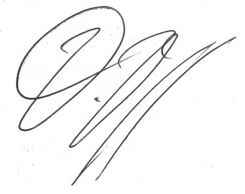 Dr. Daniel RappStadtverwaltung · Postfach 21 80 · 88191 RavensburgOberbürgermeisterDr. Daniel RappLederhausMarienplatz 3588212 RavensburgTel.-Zentrale (0751) 82-0www.ravensburg.deLederhausZimmer 1.2Telefon (0751) 82-222Telefax (0751) 82-60222Tel.-Zentrale (0751) 82-0daniel.rapp@ravensburg.de09.10.2019ÖffnungszeitenMo bis Fr 9 bis 12 UhrMo bis Do 14 bis 16 UhrBusH MarienplatzP1 Tiefgarage MarienplatzBankverbindungenKSK RavensburgIBANDE 45 65050110 0048000206BICSOLADES1RVBVoba RavensburgIBANDE 63 63090100 0300300000BICULMVDE66